様式５（第12条第1項関係）　　　　　　　　　　　　　　　　　　　　　　　　　　　　　　　　　令和　　年　　月　　日建設業労働災害防止協会会長　殿　　　　　　　　　　　　　　　　住            所　〒                                 名称又は氏名　　　　　　　　　　　　        代表者の職・氏名　　　　　　　　　　　　　　　　　　印　　　　　　　　　　　　      （担当者氏名・連絡先：　　　　　　　　　　　　          ）　　　　　　　　　　　　　　　      　　　　　　　(　　　　-　　　　-　            )令和２年度 間接補助金実績報告書及び精算払請求書申請番号（ 2020-　-　　　　　　）による申請に対する「交付決定通知」を受け、補助対象機械等の経費を支出しましたので、「令和２年度既存不適合機械等更新支援補助金交付規程」第１２条第１項の規定に基づき、下記のとおり報告及び請求いたします。記※記入に当たっては裏面を参照申請者及び補助対象機械等の詳細（注１）電子情報で登録したとおり。2　補助対象機械等の経費支出額及び支出日（注2）※補助対象機械等は、添付の写真のとおり。3　「交付決定額」及び「請求金額」（注3）　　※「納品書」、「請求書」及び「領収書」は、添付の（写）のとおり。4　振込先口座（注4）　　電子情報で登録したとおり。　　※申請者名義の振込先金融機関は、添付の通帳等（写）のとおり。（様式５の裏面）【記入上の注意】１（注1）「1申請者及び補助対象機械等の詳細」Ｗｅｂ申請した対象機械等の変更は、原則として認めらないこと。特段の事情がある場合は、その旨記載すること。（例えば、品不足により予定した納品が間に合わない等の特段の事情。）補助対象機械等（更新後の機械等）の情報は、次の写真等を必ず添付すること。【移動式クレーンの過負荷防止装置】　　　・製造者名、型式、更新機数、つり上げ容量、追加安全措置の内容（遠隔操作機能を有するもの（安全性が確保されているものに限る。）、警報用三色灯を備えているもの）。【フルハーネス型墜落制止用器具】　　　・フルハーネス、ランヤード及び追加安全措置の内容（1セット分の全体写真）及び全てのフルハーネスの製造者名、型式並びに製造番号(シリアル番号)記載の一覧表           　　　　　※1セット分の全体写真の撮影例 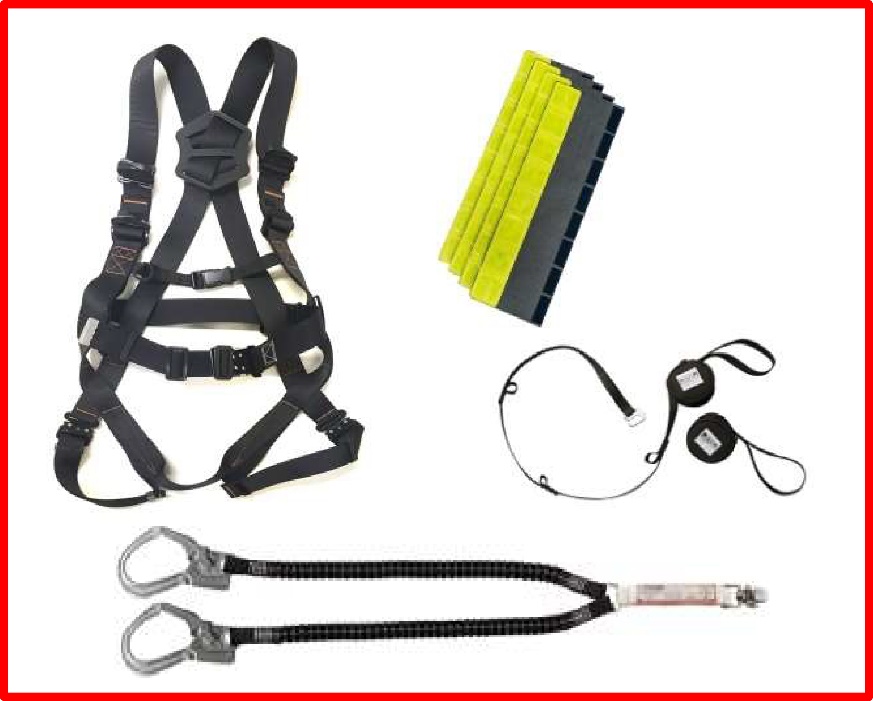 ２（注2）「補助対象機械等の経費支出額及び支出日」①　支出者、支出先、支出年月日、支出額、型別、数量の支出内訳が記載された請求書、納品書及び領　　収書等の写し（ネット取引にあっては同内容が明らかになる書面）を添付すること。②　購入した補助対象機械等は、納品書、請求書及び領収書の記載内容と一致しなければならないこと。３（注3）「交付決定額及び請求金額」「交付決定額」は、「既存不適合機械等更新支援補助金交付額決定通知書」の金額を記載すること。「請求金額」は、品数の変更、値引き等により変更されることがあること。申請時の見積書よりも金額がアップした場合であっても、「請求金額」は「交付決定額」を上回ることはできないこと。４（注4）「振込先口座」申請者名義の振込先金融機関（支店名、預金の種別、口座番号、名義人など）を確認できる書類（通帳の写し等）を添付すること。「振込先の名義人」は、申請者名と同一名義でなければならないこと。支  出 額　　　　　　　　　　   円【建災防記載欄】　　　　　　　　　　　　　　　　　　□確認済　　　　　　　　　　　　　　　　　支出年月日　 令和　　年　　月  　日【建災防記載欄】　　　　　　　　　　　　　　　　　　□確認済　　　　　　　　　　　　　　　　　交付決定額　　　　　　　　   　円【建災防記載欄】　　　　　　　　　　　　　　　□確認済　　　　　　　　　　　　　　  請求金額　　　　　　　　　   円　　　　　　　　　　　　　　　　【建災防記載欄】　　　　　　　　　　　　　　　□確認済　　　　　　　　　　　　　　